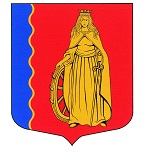 МУНИЦИПАЛЬНОЕ ОБРАЗОВАНИЕ«МУРИНСКОЕ ГОРОДСКОЕ ПОСЕЛЕНИЕ»ВСЕВОЛОЖСКОГО МУНИЦИПАЛЬНОГО РАЙОНАЛЕНИНГРАДСКОЙ ОБЛАСТИАДМИНИСТРАЦИЯПОСТАНОВЛЕНИЕ01.02.2022                                                                                                 № 35  г. МуриноВ соответствии с частью 1 статьи 39.36 «Земельного кодекса Российской Федерации» от 25.10.2001 № 136-ФЗ, Федеральным законом от 06.10.2003 № 131-ФЗ «Об общих принципах организации местного самоуправления в Российской Федерации», Федеральным законом от 28.12.2009 № 381-ФЗ «Об основах государственного регулирования торговой деятельности в Российской Федерации», Уставом муниципального образования «Муринское городское поселение» Всеволожского муниципального района Ленинградской области, Положением об администрации муниципального образования «Муринское городское поселение» Всеволожского муниципального района Ленинградской области, в целях приведения в соответствие с действующим законодательством РФ, Ленинградской области и нормативными правовыми актами муниципального образования «Муринское городское поселение» администрация муниципального образования «Муринское городское поселение» Всеволожского муниципального района Ленинградской областиПОСТАНОВЛЯЕТ:Утвердить Порядок разработки, предоставления и внесения изменений в схему размещения нестационарных торговых объектов на земельных участках, расположенных на территории муниципального образования «Муринское городское поселение» Всеволожского муниципального района Ленинградской области согласно приложению к настоящему постановлению.Опубликовать настоящее постановление на официальном сайте администрации муниципального образования «Муринское городское поселение» Всеволожского муниципального района Ленинградской области в информационно-телекоммуникационной сети Интернет www.администрация-мурино.рф.Настоящее постановление вступает в силу со дня его подписания.Контроль над исполнением настоящего постановления возложить на заместителя главы администрации Г.В. Левину.Глава администрации					    										А.Ю. БеловПриложение к постановлению администрации МО «Муринское городское поселение»от 01.02.2022 № 35 Порядокразработки, предоставления и внесения изменений в схему размещения нестационарных торговых объектов на территории муниципального образования «Муринское городское поселение» Всеволожского муниципального района Ленинградской областиОбщие положенияНастоящий порядок разработки, предоставления и  внесения изменений в схему размещения нестационарных торговых объектов на территории муниципального образования «Муринское городское поселение» Всеволожского муниципального района Ленинградской (далее по тексту - Порядок) разработан в соответствии с частью 1 статьи 39.36 «Земельного кодекса Российской Федерации» от 25.10.2001 № 136-ФЗ, подпунктом 10 пункта 1 статьи 14 Федерального закона от 06.10.2003 года № 131-ФЗ «Об общих принципах организации местного самоуправления в Российской Федерации», Федеральным законом от 28.12.2009 года № 381-ФЗ «Об основах государственного регулирования торговой деятельности в Российской Федерации», Законом Российской Федерации от 7 февраля 1992 года № 2300-1 «О защите прав потребителей», на основании Приказа Комитета по развитию малого, среднего бизнеса и потребительского рынка Ленинградской области № 4 от 12.03.2019 года «О порядке разработки и утверждения схем размещения нестационарных торговых объектов на территории муниципальных образований Ленинградской области», Устава муниципального образования «Муринское городское поселение» Всеволожского муниципального района Ленинградской области (далее по тексту – муниципальное образование), и устанавливает правила разработки схемы размещения нестационарных торговых объектов на земельных участках, расположенных на территории муниципального образования «Муринское городское поселение» Всеволожского муниципального района Ленинградской области (далее по тексту – Схема НТО), а также внесения изменений в Схему НТО.Включение в Схему НТО нестационарных торговых объектов, расположенных на земельных участках, находящихся в муниципальной собственности, а также на земельных участках, собственность на которые не разграничена, осуществляется в соответствии с настоящим Порядком.1.3. В настоящем Порядке применяются термины и определения, установленные ГОСТ Р 51303-2013. «Национальный стандарт Российской Федерации. Торговля. Термины и определения», утвержденном Приказом Федерального агентства по техническому регулированию и метрологии от 28 августа 2013 № 582-ст.2.2. Схема НТО разрабатывается в целях обеспечения:2.2.1. единства требований к организации торговой деятельности при размещении нестационарных торговых объектов на территории муниципального образования;2.2.2. соблюдения прав и законных интересов юридических лиц, индивидуальных предпринимателей, осуществляющих торговую деятельность в нестационарных торговых объектах;2.2.3. соблюдения прав и законных интересов населения, включая обеспечение безопасности, при размещении нестационарных торговых объектов на территории муниципального образования;2.2.4. формирования торговой инфраструктуры с учетом типов и специализаций нестационарных торговых объектов;2.2.5. повышения доступности товаров для населения;2.2.6. устойчивого развития территорий и достижения нормативов минимальной обеспеченности населения площадью торговых объектов.2.  Основные термины и определения2.1. Нестационарный торговый объект - торговый объект, представляющий собой временное сооружение или временную конструкцию, не связанные прочно с земельным участком вне зависимости от наличия или отсутствия подключения (технологического присоединения) к сетям инженерно-технического обеспечения, в том числе передвижное сооружение.2.2. Торговый павильон - нестационарный торговый объект, представляющий собой отдельно стоящее строение (часть строения) или сооружение (часть сооружения) с замкнутым пространством, имеющее торговый зал и рассчитанное на одно или несколько рабочих мест продавцов.Павильон может иметь помещения для хранения товарного запаса.2.3. Киоск - нестационарный торговый объект, представляющий собой сооружение без торгового зала с замкнутым пространством, внутри которого оборудовано одно рабочее место продавца и осуществляют хранение товарного запаса.2.4. Торговая палатка - нестационарный торговый объект, представляющий собой оснащенную прилавком легковозводимую сборно-разборную конструкцию, образующую внутреннее пространство, не замкнутое со стороны прилавка, предназначенный для размещения одного или нескольких рабочих мест продавцов и товарного запаса на один день торговли.2.4. Бахчевой развал - нестационарный торговый объект, представляющий собой специально оборудованную временную конструкцию в виде обособленной открытой площадки или установленной торговой палатки, предназначенный для продажи сезонных бахчевых культур.2.5. Елочный базар - нестационарный торговый объект, представляющий собой специально оборудованную временную конструкцию в виде обособленной открытой площадки для новогодней (рождественской) продажи натуральных хвойных деревьев и веток хвойных деревьев.2.6. Автомагазин (торговый автофургон, автолавка) - нестационарный торговый объект, представляющий собой автотранспортное или транспортное средство (прицеп, полуприцеп) с размещенным в кузове торговым оборудованием, при условии образования в результате его остановки (или установки) одного или нескольких рабочих мест продавцов, на котором(ых) осуществляют предложение товаров, их отпуск и расчет с покупателями.2.7. Общественный туалет нестационарного типа -  инвентарный объект заводского изготовления, объект модульного типа общей площадью основания до 25 кв. м, в том числе с подключением к сетям электроснабжения и организацией оснований с заглублением до 0,4 м, без устройства фундаментов и организации подключения к инженерно-техническим сетям водопровода, канализации, газо-, теплоснабжения.2.8. Компенсационное место - альтернативный вариант места размещения НТО. 3. Правила разработки Схемы НТО. 3.1. Схема НТО представляет собой разработанный администрацией муниципального образования «Муринское городское поселение» и утвержденный советом депутатов документ, включающий:3.1.1. текстовую часть (в форме таблицы, с описанием существующих и проектных мест размещения НТО) согласно приложению № 1 к Порядку.3.1.2. графическую часть - графическое изображение территории муниципального образования, в масштабе 1:500-1:2000, на которое нанесены:- контуры существующих НТО и их идентификационные номера;- проектные (новые) места размещения НТО (могут располагаться только в границах красных линий с учетом линий градостроительного регулирования) и их идентификационные номера.3.2. При разработке Схемы НТО учитываются:3.2.1. нормативы минимальной обеспеченности населения муниципального образования торговыми павильонами и киосками по продаже продовольственных товаров и сельскохозяйственной продукции, продукции общественного питания, печатной продукции и смешанного ассортимента, установленные нормативным актом комитета по развитию малого, среднего бизнеса и потребительского рынка Ленинградской области и муниципального образования;3.2.2. обеспечение беспрепятственного развития улично-дорожной сети;3.2.3. ограничения и запреты розничной торговли табачной продукцией, установленные статьей 19 Федерального закона от 23 февраля 2013 года № 15-ФЗ «Об охране здоровья граждан от воздействия окружающего табачного дыма и последствий потребления табака»;3.2.4.  требования к розничной продаже алкогольной продукции, установленные статьей 16 Федерального закона от 22 ноября 1995 года № 171-ФЗ «О государственном регулировании производства и оборота этилового спирта, алкогольной и спиртосодержащей продукции и об ограничении потребления (распития) алкогольной продукции»;3.2.5.   мнение Комиссии по уличной мелкорозничной торговле муниципального образования «Муринское городское поселение».3.3. Размещение НТО должно обеспечивать свободное движение пешеходов и доступ потребителей к торговым объектам, в том числе обеспечение безбарьерной среды жизнедеятельности для инвалидов и иных маломобильных групп населения, беспрепятственный подъезд спецтранспорта при чрезвычайных ситуациях.3.4. Планировка и конструктивное исполнение нестационарных торговых объектов должны обеспечивать требуемые условия приема, хранения и отпуска товаров в соответствии с «ГОСТ Р 54608-2011 Национальный стандарт Российской Федерации. Услуги торговли. Общие требования к объектам мелкорозничной торговли» (утв. и введен в действие Приказом Росстандарта от 8 декабря 2011 г. № 742-ст).3.5. Период размещения НТО устанавливается с учетом следующих особенностей:для сезонного размещения:- передвижные сооружения (выносное холодильное оборудование) для реализации овощей, фруктов, цветов, прохладительных напитков, кваса - с 1 апреля по 1 ноября;	- торговые объекты, осуществляющие реализацию путинной (сезонной) рыбы - с 15 апреля по 31 мая;- временные сооружения, предназначенные для размещения сезонных объектов общественного питания, в том числе с выносными столиками, для размещения летних кафе (веранд) - с 1 мая по 30 сентября;-  места размещения бахчевых развалов - с 1 августа по 1 ноября;- места размещения елочных базаров - с 20 декабря по 7 января;- места размещения по продаже отдельных видов сезонных товаров - с 2 ноября по 31 марта;для круглогодичного размещения - от 1 года до 10 лет.3.5.1. прием заявлений на размещение НТО по продаже сезонных товаров осуществляется в срок не ранее 1 месяца до начала предусмотренного периода размещения НТО.3.6. При определении специализации НТО учитываются следующие группы товаров:- мясо, мясная гастрономия;- молоко, молочная продукция;- рыба, рыбная продукция, морепродукты;- овощи, фрукты и ягоды;- хлеб, хлебобулочная продукция;- продовольственные товары (универсальная специализация, смешанный ассортимент продуктов питания);- непродовольственные товары (универсальная специализация, смешанный ассортимент);- продукция общественного питания;- печатная продукция;- товары народных художественных промыслов.3.7. Не подлежат включению в Схему НТО, а также подлежат исключению из Схемы НТО, путем внесения изменений в нее, нестационарные торговые объекты:3.7.1. размещаемые на земельных участках, виды разрешенного использования которых, не позволяют размещать предприятия (объекты) розничной торговли, объекты общественного питания, предприятия (объекты) бытового обслуживания;3.7.2. в надземных и подземных переходах, а также в 50-метровой охранной зоне от входов (выходов) в подземные переходы, метро, за исключением объектов, используемых для реализации периодической печатной продукции;3.7.3. на газонах (без устройства специального настила), цветниках, благоустроенных детских площадках, площадках для отдыха, спортивных занятий, тротуарах шириной менее трех метров, а также иных тротуарах в случае невозможности обеспечения условия прохода шириной не менее 2,5 метра для пешеходов и тротуароуборочной техники;3.7.4. на территории садов, парков, скверов - объектов культурного наследия;3.7.5. в охранной зоне водопроводных, канализационных, электрических, кабельных сетей связи, трубопроводов, магистральных коллекторов и линий высоковольтных передач - при отсутствии согласования размещения нестационарных торговых объектов с собственниками соответствующих сетей;3.7.6. ближе 5 метров от посадочных площадок пассажирского транспорта (за исключением сблокированных с остановочным павильоном), в пределах треугольников видимости, на пешеходной части тротуаров и дорожек 3.7.7. 25 метров - от вентиляционных шахт, 15 метров - от окон жилых помещений, перед витринами торговых организаций;3.7.8. на территории выделенных технических (охранных) зон;3.7.9. на расстоянии менее 25 метров от мест сбора мусора и пищевых отходов, дворовых уборных, выгребных ям (за исключением нестационарных торговых объектов, в которых осуществляется торговля исключительно непродовольственными товарами);3.7.10. в случае если размещение нестационарных торговых объектов препятствует свободному подъезду пожарной, аварийно-спасательной техники или доступу к объектам инженерной инфраструктуры (объекты энергоснабжения и освещения, колодцы, краны, гидранты и т.д.);3.7.11. размещение и внешний вид которых не соответствует действующим градостроительным, строительным, архитектурным, пожарным, санитарным и иным нормам, правилам и нормативам, а также правилам благоустройства территорий муниципального образования;3.7.12. ухудшающие условия проживания и отдыха населения.4. Внесение изменений и дополнений в Схему НТО4.1. Изменения в Схему НТО вносятся в следующих случаях:4.1.1. истечение периода размещения НТО, включенного в Схему НТО;4.1.2. отказ правообладателя НТО от дальнейшего использования права размещения НТО;4.1.3. признание правового акта Уполномоченного органа недействующим по основаниям его противоречия нормативному правовому акту, имеющему высшую юридическую силу, а также вступление в законную силу решения суда о признании незаконным правового акта Уполномоченного органа и предполагающего внесение изменений в Схему НТО или иного судебного акта, в соответствии с которым требуется внесение изменений в Схему НТО;4.1.4. результаты рассмотрения актов прокурорского реагирования, предписаний следственных органов, ГУ МВД России по Санкт-Петербургу и Ленинградской области предполагающих внесение изменений;4.1.5. ремонт и реконструкция автомобильных дорог;4.1.6. изъятие земельных участков для государственных или муниципальных нужд;4.1.7. реализация мероприятий по благоустройству территории муниципального образования, в результате которых не предполагается размещение на данной территории нестационарных торговых объектов;4.1.8. восполнение недостатка стационарных торговых объектов при не достижении установленного норматива минимальной обеспеченности населения площадью торговых объектов;4.1.9. В случае внесения в Схему НТО изменений по основаниям, указанным в п.п. 4.1.3., 4.1.4., 4.1.5., 4.1.6., 4.1.7. настоящего Порядка, в результате которых место размещения нестационарного торгового объекта исключается из Схемы НТО, хозяйствующему субъекту предлагается «компенсационное». Информация о принятии решения об исключении места размещения НТО из Схемы НТО должна быть заблаговременно (не менее чем за 3 месяца до момента исключения места размещения НТО из Схемы НТО) сообщена хозяйствующему субъекту.5. Основные требования к размещению и эксплуатации НТО. 5.1. Внешний вид НТО должен соответствовать внешнему архитектурному облику сложившейся застройки и правилам благоустройства муниципального образования.5.1.2. НТО, для которых, исходя из их функционального назначения, а также по санитарно-гигиеническим требованиям и нормативам требуется подключение к сетям водоснабжения и водоотведения, могут размещаться вблизи инженерных коммуникаций при наличии технической возможности подключения.5.1.3. Техническая оснащенность НТО должна отвечать санитарно- эпидемиологическим требованиям и противопожарным нормам законодательства РФ.5.2. Хозяйствующий субъект обязан:5.2.1.  Использовать нестационарный торговый объект по назначению (специализации), указанному в Схеме НТО.5.2.2.  В срок до 60 рабочих дней с момента получения уведомления о предоставлении права на размещение предоставить в Администрацию: - заключение территориального отдела Управления Федеральной службы по надзору в сфере защиты прав потребителей и благополучия человека по Ленинградской области о соблюдении санитарно-эпидемиологических правил действующего законодательства в установленном НТО (за исключением мест для сезонного размещения);- заключение отдела надзорной деятельности и профилактической работы Всеволожского района управления надзорной деятельности Главного управления МЧС России по Ленинградской области о соблюдении требований к пожарной безопасности действующего законодательства в установленном НТО (за исключением мест для сезонного размещения). В случае не предоставления вышеуказанных заключений право на размещение утрачивается по истечении назначенного срока.5.2.3. Содержать нестационарный торговый объект и прилегающую к нему территорию в соответствии с правилами благоустройства, требованиями законодательства по санитарному содержанию территории, в том числе, путем:-	установки урн, бункеров-накопителей, контейнеров для сбора мусора около каждого нестационарного объекта и не допускать их переполнение, производить своевременную уборку и мойку;-	содержания в чистоте и порядке занимаемой территории и уборки площади в радиусе  от объекта;- в зимнее время года – уборки и вывоза снега, обработки объектов улично-дорожной сети противогололедными препаратами.5.2.4.  Обеспечить наличие на объекте информации для потребителей о режиме работы, принадлежности к торгующей организации или ФИО индивидуального предпринимателя, информацию о государственной регистрации и наименовании зарегистрировавшего его органа, государственный регистрационный номер записи о государственной регистрации физического лица в качестве индивидуального предпринимателя. Информация должна предоставляться по требованию покупателей и контролирующих органов.5.2.5.  Обеспечить наличие на объекте документа, подтверждающего предоставленное право на размещение НТО, выданного администрацией муниципального образования «Муринское городское поселение» (далее по тексту – Администрация).5.3. Образцы всех находящихся в продаже товаров должны быть снабжены единообразными и четко оформленными ценниками или прейскурантом с указанием наименования товара, его сорта, цены за вес или единицу товара.5.4. Хозяйствующему субъекту запрещается:-	передавать предоставленные Администрацией места для размещения нестационарного торгового объекта иным организациям, индивидуальным предпринимателям и физическим лицам;-	использовать для разгрузки-загрузки товаров пешеходные дорожки
и газоны;-	размещать товар на земле, складировать тару и запасы товаров возле объектов и осуществлять свою деятельность на загрязненной территории. (Территория должна быть очищена до начала деятельности и после ее окончания. Текущая уборка должна производиться в течение всего дня). 6. Досрочное исключение НТО из Схемы НТО6.1. В случае нарушения исполнения требований к размещению и эксплуатации НТО настоящего Порядка, а также установления фактов нарушений действующего законодательства, установленные уполномоченными органами Комиссия по уличной мелкорозничной торговле, принимает решение о досрочном исключении НТО из Схемы НТО. О чем хозяйствующий субъект извещается письменно в форме уведомления об исключении из Схемы НТО. 6.2. C момента вручения уведомления об исключении из Схемы НТО правообладатель НТО обязан в срок, определенный Комиссией произвести демонтаж за собственные средства и привести в надлежащее состояние занимаемый земельный участок, при этом субъекту торговли не компенсируются понесенные затраты.6.3. В случае неисполнения добровольного демонтажа демонтаж производится в соответствии с порядком демонтажа незаконно размещенных движимых объектов, утвержденным Администрацией. Приложение № 1к порядку разработки, предоставления и внесения изменений в схему размещения нестационарных торговых объектов на территории МО «Муринское городское поселение» Схемаразмещения нестационарных торговых объектов на территории муниципального образования «Муринское городское поселение» Всеволожского муниципального района Ленинградской области(текстовая часть)О порядке разработки, предоставления и внесения изменений в схему размещения нестационарных торговых объектов на территории муниципального образования «Муринское городское поселение» Всеволожского муниципального района Ленинградской области Информация о НТОИнформация о НТОИнформация о НТОИнформация о НТОИнформация о НТОИнформация о хозяйствующем субъекте, осуществляющем торговую деятельность в НТОИнформация о хозяйствующем субъекте, осуществляющем торговую деятельность в НТОИнформация о хозяйствующем субъекте, осуществляющем торговую деятельность в НТОРеквизиты документов на размещение НТОЯвляется ли хозяйствующий субъект, осуществляющий торговую деятельность в НТО, субъектом малого и(или) среднего предпринимательства (да/нет)Период размещения НТОПериод размещения НТОИдентификационный номер НТОМесто размещения НТО (адресный ориентир)Вид НТОПлощадь НТОСпециализация НТОНаименованиеИННТелефон (по желанию)Реквизиты документов на размещение НТОЯвляется ли хозяйствующий субъект, осуществляющий торговую деятельность в НТО, субъектом малого и(или) среднего предпринимательства (да/нет)С (дата)По (дата)123456789101112